Wojewódzki Inspektorat Ochrony Roślin i Nasiennictwa we Wrocławiu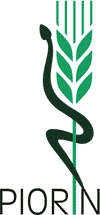 Oddział: Wałbrzychtel., fax. 74/ 667 09 92e-mail: KOMUNIKAT O ZAGROŻENIU UPRAW ROŚLIN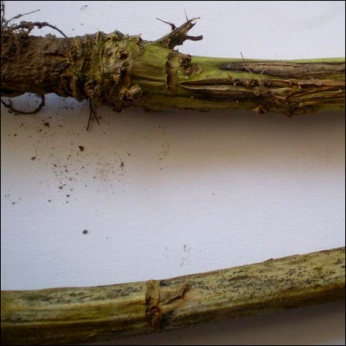 Województwo: dolnośląskiePowiat: wałbrzyski Agrofag: Sucha zgnilizna kapustnychRoślina: Rzepak ozimyData publikacji komunikatu: 09.04.2018 r.Plantacjom rzepaku ozimego  zagraża sucha zgnilizna kapustnych.Decyzję o sposobie i terminie zwalczania suchej zgnilizny kapustnych na rzepaku ozimym należy podjąć po przeprowadzeniu obserwacji na plantacji.Rozwojowi choroby na plantacjach rzepaku ozimego sprzyja deszczowa pogoda i temperatura powyżej 15oC oraz uszkodzenia przez szkodniki. Źródłem infekcji są resztki pożniwne i porażony  materiał siewny. Choroba pojawia się w okresie jesieni i rozwija się przez cały okres wegetacji rzepaku, jest szczególnie groźna gdy wystąpi na łodydze. Objawy  można obserwować także na liścieniach, liściach, szyjkach korzeniowych i łuszczynach.Zabiegi zwalczające przy użyciu środków ochrony roślin wykonuje się zapobiegawczo 
lub interwencyjnie odpowiednio dobierając fungicydy.Progiem ekonomicznej szkodliwości jest stwierdzenie 10-15% roślin rzepaku ozimego z objawami suchej zgnilizny kapustnych w postaci zbrunatnienia szyjek korzeniowych lub żółtobrunatnych plam 
z piknidiami na liściach.Ograniczyć występowanie choroby można także poprzez:stosowanie prawidłowej agrotechniki: w tym zachowanie 4-5 letniej przerwy w uprawie roślin krzyżowych na tym samym poluużywanie do siewu zdrowych nasion, które powinny być zaprawionestosowanie izolacji przestrzennej od ubiegłorocznych plantacji roślin na których występowała chorobazwalczanie szkodnikówzwalczanie chwastów (szczególnie z rodziny krzyżowych)stosowanie rzadkiego siewuZ dniem 1 stycznia 2014 r. wszedł w życie obowiązek stosowania zasad integrowanej ochrony roślin przez wszystkich profesjonalnych użytkowników środków ochrony roślin. Szczegóły na stronie: http://www.minrol.gov.pl/pol/Informacje-branzowe/Produkcja-roslinna/Ochrona-roslin/Integrowana-ochrona-roslinZgodnie z ustawą z o środkach ochrony roślin:1. Środki ochrony roślin mogą być stosowane jeżeli zostały dopuszczone do obrotu
 i stosowania.2. Środki ochrony roślin należy stosować w taki sposób, aby nie stwarzać zagrożenia dla zdrowia ludzi, zwierząt oraz dla środowiska, w tym przeciwdziałać zniesieniu środków ochrony roślin na obszary i obiekty niebędące celem zabiegu 
z zastosowaniem tych środków oraz planować stosowanie środków ochrony roślin z uwzględnieniem okresu, w którym ludzie będą przebywać na obszarze objętym zabiegiem.3. Środki ochrony roślin stosuje się zgodnie z zasadami integrowanej ochrony roślin, sprzętem sprawnym technicznie i skalibrowanym.4. Zabiegi z zastosowaniem środków ochrony roślin przeznaczonych dla użytkowników profesjonalnych mogą być wykonywane przez osoby przeszkolone, zgodnie z art. 41 ww. ustawy.5. Profesjonalni użytkownicy środków ochrony roślin są zobowiązani do prowadzenia dokumentacji dotyczącej stosowanych środków ochrony roślin i przechowywania jej przez co najmniej 3 lata.Informacje o środkach ochrony roślin dopuszczonych przez Ministra Rolnictwa i Rozwoju Wsi do obrotu i stosowania w Polsce są dostępne pod adresem:   http://www.minrol.gov.pl > Informacje branżowe > Produkcja roślinna > Ochrona roślin									Kierownik Oddziału								  Dorota Kołodziejczyk-Głowacka